ОСНОВНО УЧИЛИЩЕ „ЗАХАРИ СТОЯНОВ” 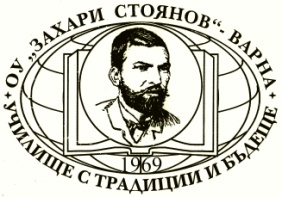    гр. Варна, кв. „Чайка”, тел. 052/ 301-897, http://www.ou-zaharistoyanov.comДНЕВЕН РЕЖИМ НА ОСНОВНО УЧИЛИЩЕ „ ЗАХАРИ СТОЯНОВ”ЗА УЧЕБНАТА 2017/2018 г.I. Организацията на учебно - възпитателния процес  е на две смени.     Учебните часове  са с продължителност, както следва:За I и II клас – 35 минутни часове.За III  до  VII клас – 40 минутни часове след разрешение от РУО на МОН.Между часовете се организират малки междучасия / по 10 минути / и едно голямо междучасие / 20 минути / след третия час. Между шестия и седмия час междучасието е 5 минути.II. Учениците от I а,б,в,д класове се обучават в целодневна организация на учебния ден - вариант I . Учебните занятия за  I клас започват в 8,20 часа. Часовете от ЗП и избираемите учебни часове са организирани в блок учебни часове до обед. Следобед учениците от I а,б,в,д класове под ръководството на учители в целодневна организация на учебния ден   провеждат часове за самоподготовка, организиран отдих и занимания по интереси до 17,50 часа.III. Учениците от I г клас се обучават в полудневна организация на учебния ден.IV. Учениците от II а,в,г,д  класове се обучават в целодневна организация на учебния ден – вариант I в сборни групи от класовете II в и II а,г,д. Учениците от II б клас се обучават в полудневна организация на учебния ден.Часовете от ЗП и избираемите учебни часове са организирани в блок часове в зависимост от смяната на училището. Под ръководството на учители целодневна организация на учебния ден   се провеждат чсове за самоподготовка, организиран отдих и занимания по интереси до 17,30 часа при I смяна и от 8,20 при  II смяна на класовете.При първа смяна учебните занятия за II клас започват в 8,20 часа и продължават до 12,05 часа.При втора смяна  учебните занятия за II клас започват в 13,30 часа и продължават до 17,15 часа.V. Учениците от  III a,б,в,г  класове се обучават в целодневна организация на учебния ден – вариант I в следните сборни групи:  III а и  III б,в,г класове. Часовете от ЗП и ЗИП са организирани в блок учебни часове в зависимост от смяната на училището. Под ръководството на учители в целодневна организация на учебния ден се провеждат часовете за самоподготовка.При първа смяна учебните занятия за III клас започват в 7,30 часа и продължават до 12,30 часа.При втора смяна  учебните занятия за III клас започват в 13,30 часа и продължават до 18,30 часа.VI. Учениците от IV а,б,в,г,д  класове се обучават в полудневна организация на учебния ден.При първа смяна учебните занятия за IV клас започват в 7,30 часа и продължават до 12,30 часа.При втора смяна  учебните занятия за IV клас започват в 13,30 часа и продължават до 18,30 часа.VII. За учениците  от V  до VII клас се организира полудневно обучение в дневна форма.При първа смяна учебните занятия започват в 7,30 часа и приключват в  12,30 часа.При втора смяна  учебните започват в 13,30 часа и приключват в 18,30 часа.VIII. Продължителност на учебната година:За I, II, III и IV клас – 32 учебни седмици /18 седмици в първи учебен срок и 14 седмици във втори учебен срок /.За V, VI  и VII клас  -  34 учебни седмици /18 седмици в първи учебен срок и 16 седмици във втори учебен срок /.Дневен режим на ПГ към ОУ ,, Захари Стоянов” -  гр. Варна07,30ч. – 08,30ч.          Прием на децата. Дейност по избор.08,30ч. – 09,00ч.          Гимнастика.    09,00ч. – 09,30ч.          Закуска.09,30ч. – 11,30ч.          Задължителни педагогически ситуации.11,30ч. – 12,30ч.          Други дейности по обучение, социализация  възпитание и отглеждане на децата12,30ч. – 13,30ч.          Дейност по избор. Изпращане.